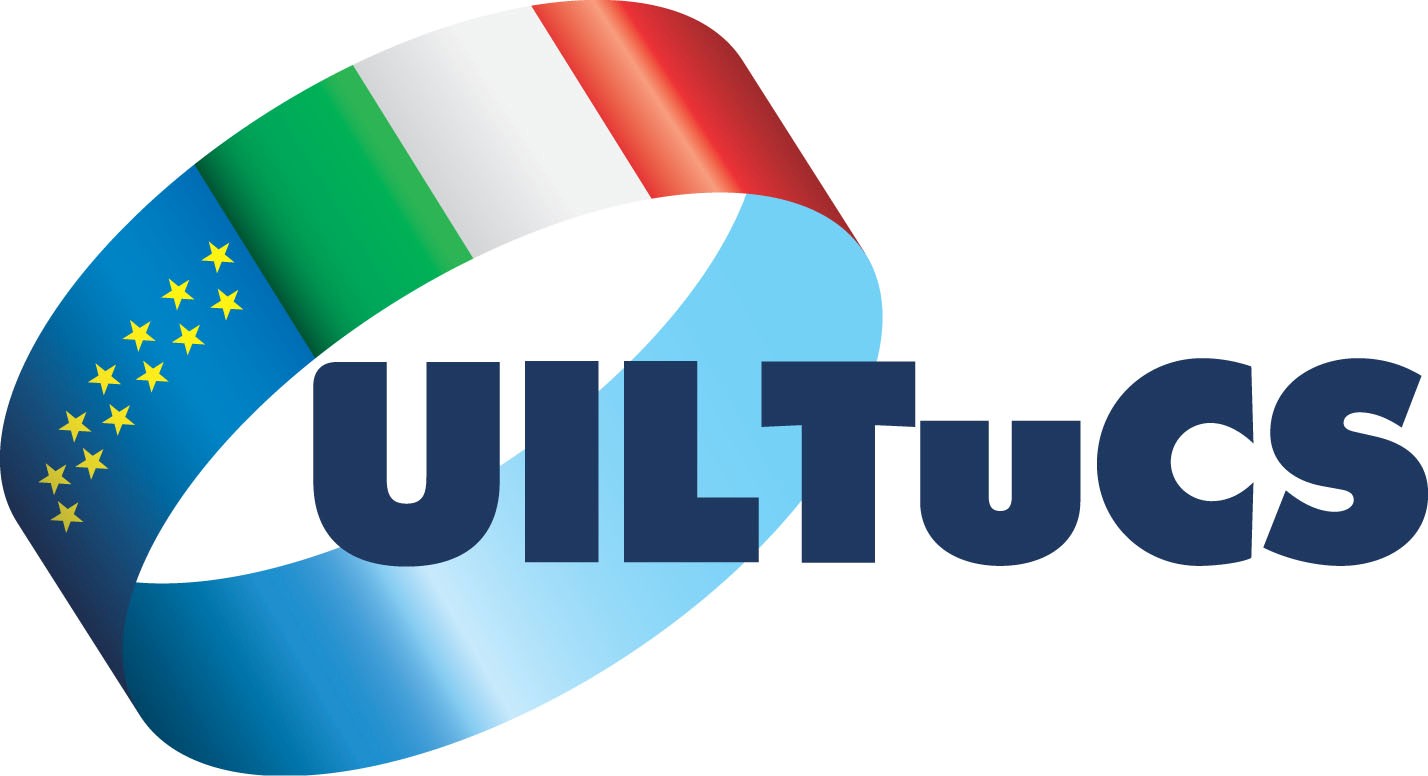   UNIONE ITALIANA LAVORATORI TURISMO    COMMERCIO E SERVIZIAlessandria, 29 ottobre 2013COMUNICATO STAMPA:SCIOPERO NAZIONALE PUBBLICI ESERCIZI, TURISMO E MENSE AZIENDALI E SCOLASTICHE:È stato confermato per il giorno 31 ottobre 2013 lo sciopero nazionale delle lavoratrici e dei lavoratori del Turismo, indetto dalle organizzazioni sindacali a seguito della forte distanza delle parti per il rinnovo contrattuale.Il confronto si è svolto con un approccio da parte sindacale con il solo obiettivo di definire un nuovo accordo RESPONSABILE che armonizzasse le esigenze dei lavoratori e delle Aziende. La parte datoriale, con abile strategia, ed arroganza, ha avanzato invece richieste INSOSTENIBILI quali un esempio fra tutti l’abolizione della 14ma o gli scatti di anzianità o la riduzione delle ore minime del PART TIME.Proposte provocatorie che hanno bloccato di fatto la trattativa.<<Ricordo che il settore del Turismo, tanto preso in considerazione quando si parla dell’economia del Paese, sarà anche il settore strategico, che occupa più di un milione di addetti, in vista di EXPO 2015 e quindi la mancanza di visione e di progettualità delle controparti ci lascia veramente allibiti. Ricordiamo inoltre, che il settore è composto prevalentemente da giovani e da donne part-time e che lo stipendio medio non supera i 1000,00 per i full time.È notizia di ieri una delle associazioni datoriali (la FIPE) HA DISDETTATO IL CONTRATTO IN ESSERE, un atto molto grave in cui si ravvisano forti elementi di antisindacalità e a cui noi reagiremo con tutti gli strumenti a nostra disposizione, di natura giuridica e sindacale.Per questi motivi il 31 ottobre saremo presenti come UILTUCS con una folta delegazione di lavoratrici e lavoratori di Alessandria alla manifestazione di Milano.		Maura Settimo	Segretario Uiltucs UIL		Alessandria